Martial arts clothing & equipmentMarket overviewUK market worth £3,000,000 annuallyWith roughly 103,000 regular participants, this is a downwards trend from 153,000 participants 15 years ago.The market has been dominated by Blitz and Adidas since the mid-1990s, with several other smaller businesses focusing on specific disciplines, e.g. Venom for MMA Many of the smaller players focus only on online sales, many trading via Amazon and ebay as well as their own online stores.Analysis of marketEvaluationThe market is ready for a business using a multi brand portfolio, similar to that of Coca-Cola with Sprite, Fanta, Relentless, etc. The umbrella business will produce, promote and supply products branded for the given martial art taking advantage of production economies of scale.BrandStrengthsWeaknessesUSP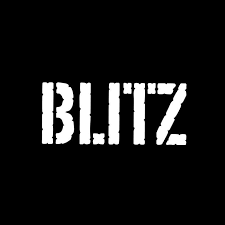 Wide range of clothing and equipmentFamily friendlyUnknown outside of martial arts circlesHigh price but not seen as high end as they offer lower quality itemsGo to brand for all things martial arts, offering a broader range than the competition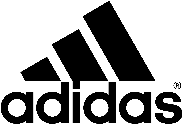 Strong brand nameWorn by many OlympiansNot limited to martial artsHigh qualityHigh pricesFocused mostly on AdultsLimited rangeNo famous for martial arts equipmentWorld renowned for its sports equipment, clothing, and accessories. Brand recognition in sport and beyond.OpportunitiesThreatsGrowing popularity of MMA in UK and return of interest in boxing thanks to recent success of UK fightersNo one brand dominant for specific martials artsShrinking marketTwo big players already dominantHigh levels of competition in online market